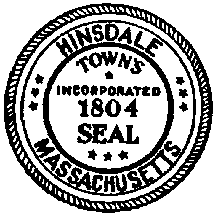 Hinsdale’s Water and Sewer Advisory Committee Joint Meeting with the Select Board in their role as the Town’s Water and Sewer Commission Meeting AgendaDate: Wednesday, March 8, 2023 Time: 5:30 - 7:00 PM Place: Town Hall Community Room 39 South Street, Hinsdale, MA 01235Open MeetingApprove previous meeting minutes- 2/1/23Discuss FY24 Water/Sewer rates with DPC Engineering- Dave PrickettAdjournment 